How to duplicate and use the questionnaire for your organisationClick the link below (you may need administrator access)https://forms.office.com/Pages/ShareFormPage.aspx?id=24KkW1VaMUqZxdFY8sE33b4cVfuVAidChKwFNFiYz55UNUZGREFPUjdaSTVFUjgyUE9ZMVdWSTZCVS4u&sharetoken=y39tHNiIrcXH0c8fG4tXThis will take you to the MS O365 Forms application
Click on the button to duplicate it

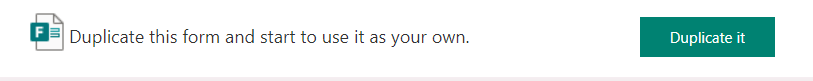 Edit the template to add your own organisation name to the title

You can also edit any of the questions if you need to as the ones in the template are very London centric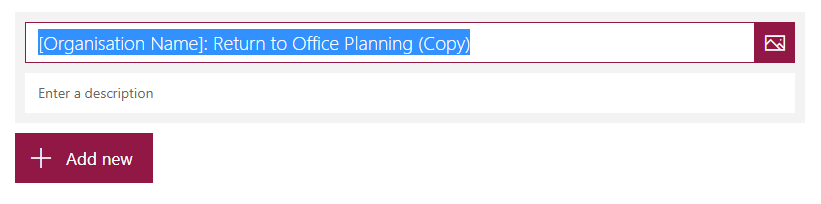 Click share and copy the link provided
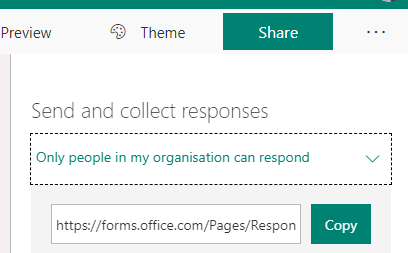 Copy the link into an email and share with a covering note to the teamForms will also automatically do the analysis for youClicks on formsClick on the instance of the formThe right-hand tab is labelled response – click it and all simple question analysis is providedClick excel button to export to a spreadsheet for further analysis